UFFICIO SERVIZI SOCIALI E PUBBLICA ISTRUZIONE Prot. n. 2296SISTEMA DI ACCREDITAMENTO DEI SERVIZI ESTIVI IN FAVORE DEI MINORI DEI COMUNI DELL'UNIONE DEI COMUNI DEL MONTIFERRU E ALTO CAMPIDANOAVVISO PUBBLICO PER LA CONCESSIONE DI BUONI SERVIZIOIn esecuzione della deliberazione della Giunta Comunale n.34 del 30.06.2021 con la quale questo Comune ha aderito al Sistema di accreditamento dei servizi estivi avviato dall'Unione dei Comuni del Montiferru e Alto Campidano, approvato i criteri per l'erogazione dei Buoni Servizio, e stanziato le risorse complessive, ammontanti ad euro 1.500,00.REQUISITI DEI BENEFICIARIHanno diritto al Buono servizio i minori residenti nel Comune di Sennariolo, di età compresa tra 3 e 17 anni che si iscrivono ad uno dei servizi accreditati. Possono essere ammessi alle attività minori non residenti purché sussista una delle seguenti condizioni:uno dei genitori sia residente nel Comune;uno dei genitori svolga regolare attività lavorativa nel Comune;minori provenienti da famiglie originarie del Comune e/o che trascorrono le vacanze nel Comune.Il Buono Servizio è concedibile solo ai minori residenti, negli altri casi il costo del servizio è a totale carico delle famiglie.Per la frequenza dovrà essere sottoscritto un patto di responsabilità reciproca tra enti gestori e famiglie in cui dichiarino di essere informati e consapevoli dei possibili rischi di contagio da virus COVID-19 derivanti dalla frequenza dei luoghi di attività e delle misure di precauzione e sicurezza, mediante modulistica fornita dal Comune.ITER PER LA PRESENTAZIONE E L'ACCOGLIMENTO DELL'ISTANZA Gli interessati possono fare richiesta di Buono servizio all'ufficio protocollo del Comune di Sennariolo, con decorrenza dal giorno 07.07.2021 e sino al giorno 30.07.2021, utilizzando la modulistica predisposta dal Comune. Dovrà essere presentata una domanda per ciascun figlio. Non è necessaria la presentazione di un certificato medico. Le istanze sono esaminate a sportello: in ordine di arrivo al protocollo dell'Ente e sino alla concorrenza finanziaria. Il Responsabile del servizio, con proprio atto, approverà l'elenco dei beneficiari dei Buoni Servizio e l'elenco degli esclusi per insufficienza di fondi. Gli esclusi, potranno essere ripescati, con lo stesso criterio cronologico, in caso di rinuncia o decadenza da parte dei beneficiari, o di integrazione delle risorse da parte dell'Amministrazione.Successivamente all'approvazione, a ciascun avente diritto, verrà rilasciato un documento "Buono Servizio" attestante il diritto al contributo, che dovrà essere presentato presso uno dei servizi accreditati, al momento dell'iscrizione.Le famiglie, beneficiarie del Buono Servizio, potranno accedere liberamente al Catalogo e scegliere il servizio e quindi l’Operatore, che maggiormente soddisfa le esigenze per i propri figli.NATURA E IMPORTO DEL BUONO SERVIZIOIl Buono Servizio è un contributo per le spese sostenute per l'iscrizione, e la fruizione, da parte di un avente diritto ad un Servizio estivo accreditato, di valore determinato e spendibile presso i servizi elencati nel Catalogo pubblicato dall'Unione dei Comuni. La modalità di liquidazione del Buono è il rimborso da parte del Comune, previa presentazione della fattura o ricevuta, rilasciata dal fornitore, attestante la partecipazione al servizio accreditato e il regolare pagamento della somma corrispondente. E' possibile la liquidazione in acconto, totale o parziale, solo in presenza di particolari situazioni di disagio sociale ed economico. I buoni Servizio sono personali, non sono soggetti a scambio e non sono cedibili a terzi.Il Buono Servizio ha un valore massimo di euro 200,00, senza valutazione delle condizioni economiche dei soggetti richiedenti. Il Buono coprirà sino ad un massimo dell'80% della spesa sostenuta dall'utente beneficiario per l'acquisto del Servizio. Nel caso di fruizione di servizi di importi inferiori, il Buono verrà proporzionalmente diminuito.In particolari casi, valutabili dai servizi sociali comunali, si possono derogare i suddetti limiti e criteri disponendo la determinazione del Buono sino al 100% del servizio fruito e comunque fino alla spesa massima determinabile dai singoli Comuni.4. INFORMAZIONI SUGLI OPERATORI E SUI SERVIZI ACCREDITATIPotranno essere accreditati: Imprese, Associazioni di promozione sociale, Soggetti Onlus, cooperative sociali o altri soggetti che per statuto perseguano finalità educative, ricreative, sportive, sociali e culturali in favore di minori, in grado di progettare e realizzare attività coerenti rispetto all’oggetto del presente Avviso.Gli Operatori devono dimostrare:di perseguire finalità di tipo educativo, ricreativo, sportivo, sociale e culturale in favore di minori (condizione rilevabile dallo Statuto per Ie Associazioni a dal certificato CCIAA per le imprese);di avere realizzato nell'ultimo triennio attività con minori nelle aree sopra richiamate;avere esperienza pregressa nella gestione di Servizi Estivi per minori; di possedere i requisiti normativi per la realizzazione delle attività proposte per mezzo di specifica dichiarazione secondo modello allegato al bando.Gli operatori possono presentare servizi ricadenti nei seguenti ambiti:Ludico ricreativoSport e movimentoLingue e apprendimentoCultura Viaggi e scambi interculturali Sarà cura degli Operatori verificare il rispetto delle misure di prevenzione Covid-19.5. CATALOGO DEI SERVIZI ACCREDITATIIl Catalogo dei Servizi accreditati è consultabile dal 05.07.2021 sulla home page del sito: www.unionemontiferrusinis.it  6. AVVERTENZE 1. Il beneficiario si obbliga a corrispondere all’Operatore erogatore del servizio, l’importo pattuito al momento dell'iscrizione, nel rispetto delle modalità stabilite nel presente avviso e delle condizioni poste dal fornitore del servizio.2. Nel caso in cui il beneficiario del Buono Servizio non abbia regolarizzato l'iscrizione presso uno dei servizi accreditati entro i 15 giorni successivi alla comunicazione di concessione del Buono, decade dal contributo e potranno essere ripescati i soggetti non beneficiari per carenza di fondi.3. La liquidazione del Buono al beneficiario avviene successivamente alla conclusione del servizio, previa presentazione della fattura o ricevuta attestante:le generalità del minore beneficiario; il servizio fruito, il periodo e l'importo corrispondente; l'attestazione di effettivo pagamento; alla fattura dovrà essere allegato il questionario di soddisfazione utente disponibile presso gli uffici comunali.4. L'operatore economico accreditato sottoscrive il disciplinare dei rapporti tra soggetto accreditato e Unione dei Comuni assumendosi l'obbligo di mantenere gli standard, le caratteristiche, i prezzi e gli operatori dichiarati in sede di accreditamento, pena la revoca e conseguente cancellazione dal sistema di accreditamento.7. CONTROLLIL'Unione di Comuni Montiferru e Alto Campidano e i Comuni aderenti al Sistema provvederanno alla verifica circa il mantenimento dei requisiti oggettivi e soggettivi dichiarati dagli operatori accreditati e al corretto uso del sistema da parte di tutti i soggetti coinvolti.Il Responsabile del Servizio SocialeDr.ssa Luciana Nieddu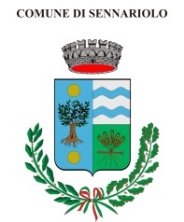 COMUNE DI SENNARIOLOPROVINCIA DI ORISTANOVia Marconi,8 – 090780785 32276Sociale.sennariolo@tiscali.itservizisocialisennariolo@pec.it